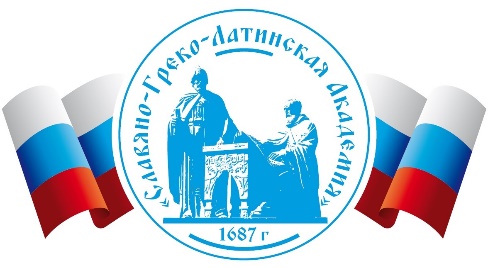 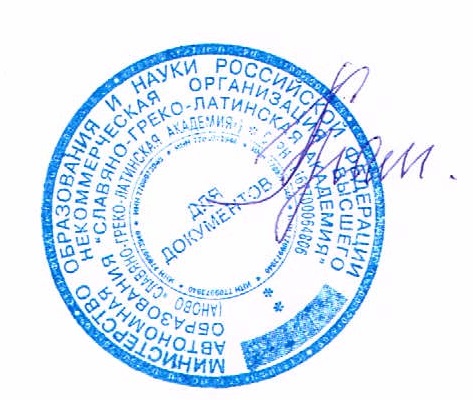 УТВЕРЖДАЮ                     Ректор СГЛА                                                              Храмешин С. Н.                                                              Приказ № 12 от 31.08.2023 г.                                  Рабочая программа дисциплины Наименование дисциплины Б1.В. 14 Библейская археологияНаправление подготовки 48.03.01 «Теология»Тип образовательной программы академический бакалавриатПрофиль подготовки «Социально-практическая деятельность» Квалификация выпускника -	бакалаврФорма обучения очная1. Цели и задачи дисциплины:Сформировать у студентов целостное представление о зарождении и развитии Библейской Археологии как науке;Познакомить с основными методами ведения археологических работ;Познакомить с учёными, внесшими вклад в Библейскую Археологию как науку;Показать важность междисциплинарного диалога при изучении Библейской археологии;Ознакомить студентов с важнейшими историческими и археологическими открытиями, сделанными в библейских странах (на Ближнем Востоке и в Средиземноморье),значимыми для изучения Священного Писания Ветхого и Нового Завета.Задачами изучения дисциплины являются:Знакомство студентов с краткой историей становления и развития археологии как науки.Формирование у студентов целостного понимания библейской истории во взаимоотношении с наукой –Библейской Археологией.Привить студентам умение работать с археологическими артефактами и научиться делать выводы в отношении толкования Священного Писания на основании археологических открытий.Достижение студентами понимания актуальности предмета для более глубокого изучения Священного Писания и для подтверждения его историчности.Овладение студентами навыками ориентирования в круге проблем современной Ближневосточной археологии и умением согласовать археологические данные и свидетельства Священного Писания.Формирование у студентов знаний об основных археологических периодах и памятниках библейских стран Ближнего Востока.Сформировать общее представление о доисторические прошлые регионы, в которых разворачивались основные события Ветхого и Нового Завета.Умение включить Библейскую археологию в контекст общей археологии. Студенты должны получить представление об основных методиках проведения археологических раскопок и датировкиМесто дисциплины в структуре ОПОП:Дисциплина относится к обязательным дисциплинам базовой части (Б1.Б) федерального блока государственного образовательного стандарта высшего образования ФГОС ВО от 17.02.2014г № 124.Изучение дисциплины «Библейская археология» опирается на знания, полученные в результате изучении следующих дисциплин: «Литургическое богословие», «История религий», «Введение в Ветхий Завет», «Введение в Новый Завет».Требования к результатам освоения дисциплины:Процесс изучения дисциплины направлен на формирование следующих компетенций:готовностью	выделять	теологическую	проблематику	в	междисциплинарных исследованиях (ПК-3)способностью оформлять и вводить в научный оборот полученные результаты (ПК-4) В результате изучения дисциплины студент должен:Знать:церковную археологию как науку, её задачи и вспомогательные научные отрасли;методы церковной археологии;особенности	восстановления	прошлого	по	вещественным	памятникам христианской Церкви;Уметь:определять отношение христиан первых веков к мегалитическим памятникам, обрядовым формам домашнего богослужения катакомбного периода, как к искусству в целом, так и в особенности, к живописи;постигать сущность вероучения христианской Церкви и ее историю;Владеть навыками:основными   понятиями и терминами, используемыми в церковной археологии и литургике;приёмами и методами анализа христианской живописи и орнамента, погребальных обычаев катакомбного периода.Объем дисциплины и виды учебной работы (разделяется по формам обучения)Содержание дисциплиныСодержание разделов и тем дисциплины. Раздел 1. Введение в Библейскую археологию.Тема 1. Понятие о науке и еѐ история.Тема 2. Археологические памятники и их категории.Тема 3. Библейская хронология и современная научная хронология, проблема их соотношенияРаздел 2. Библейская ветхозаветная археология.Тема 1. История начала мира. Первые люди на земле. Прамонотеизм.Тема 2. Всемирный потоп. Цивилизации Древней Месопотамии V – сер II тыс. до н.э.Вавилонская башня и происхождение языков.Тема 3. Период патриархов по археологическим данным.Тема 4. История и духовная культура Древнего Египта. Народ Израиля в Египте. Время Исхода из Египта.Тема 5. Археология Синайского полуострова и Библия. Завоевание Ханаана в свете археологических свидетельств.Тема 6. Период Судей по данным археологии. Единое царство (конец II начало I тыс. до Р. X.) по археологическим данны.Тема 7. Библейская археология о эпохе разделения и падение царств. Ассирийское царство по археологическим данным.Тема 8. Библейская археология о Нововавилонском царстве. Святая Земля в составе Персидской монархии. Эпоха эллинизма в Святой Земле. Археология и рукописи Кумрана.Раздел 3. Новозаветная библейская археологияТема 1. Архитектура и устройство городов Римской империи.Тема 2. Строительная деятельность Ирода Великого и его преемников в Святой Земле в эпоху Нового Завета. Повседневная жизнь в Святой Земле в эпоху Нового Завета по археологическим данным.Тема 3. Иерусалим и города Галилеи во времена Иисуса Христа.Тема 4. Поселения Десятиградия и Набатеи в I в н.э.. Археологические исследования Александрии Египетской, Антиохии Сирийской и Рима.5.2 Разделы дисциплины и междисциплинарные связи с обеспечиваемыми (последующими) дисциплинами5.3. Разделы и темы дисциплин и виды занятийПеречень семинарских, практических занятий и лабораторных работПлан самостоятельной работы студентов6.3. Методические указания по организации самостоятельной работы студентовСамостоятельная работа студентов складывается из:самостоятельной работы в учебное время,самостоятельной работы во внеурочное время,самостоятельной работы в Интернете.Формы самостоятельной работы студентов в учебное времяРабота на лекции. Составление или слежение за планом чтения лекции, проработка конспекта лекции, дополнение конспекта рекомендованной литературой. В лекциях – вопросы для самостоятельной работы студентов, указания на источник ответа в литературе. В ходе лекции возможны выступления, сообщения студентов по отдельным вопросам плана. Опережающие задания для самостоятельного изучения фрагментов будущих тем занятий, лекций (в статьях, учебниках и др.). Эффективной формой обучения являются проблемные лекции. Основная задача лектора в этом случае – не столько передать информацию, сколько приобщить слушателей к объективным противоречиям развития научного знания и способам их разрешения. Функция студента – не только переработать информацию, но и активно включиться в открытие неизвестного для себя знания.Работа на практических занятиях. Семинар-дискуссия образуется как процесс диалогического	общения	участников,	в	ходе	которого	происходит	формирование практического опыта совместного участия в обсуждении и разрешении теоретических и практических проблем. Студент учится выражать свои мысли в докладах и выступлениях, активно отстаивать свою точку зрения, аргументированно возражать, опровергать ошибочную позицию сокурсника. Данная форма работы позволяет повысить уровень интеллектуальной и личностной активности, включенности в процесс учебного познания.Круглый стол. Характерной чертой круглого стола является сочетание тематической дискуссии с групповой консультацией. Выбирается ведущий и 5–6 комментаторов по проблемам темы. Выбираются основные направления темы, и преподаватель предлагает студентам вопросы, от решения которых зависит решение всей проблемы. Ведущий продолжает занятие, он даёт слово комментаторам, привлекает к обсуждению всю группу. Коллективное   обсуждение   приучает   к   самостоятельности,	активности, чувству сопричастности к событиям. При этом происходит закрепление информации, полученной в результате прослушивания лекций и самостоятельной работы с дополнительнымматериалом, а также выявление проблем и вопросов для обсуждения.Формы самостоятельной работы студентов во внеучебное времяКонспектирование. Существуют два разных способа конспектирования – непосредственное и опосредованное.Непосредственное конспектирование – это запись в сокращенном виде сути информации по мере ее изложения. При записи лекций или по ходу семинара этот способ оказывается единственно возможным, так как и то, и другое разворачивается у вас на глазах и больше не повторится; вы не имеете возможности ни забежать в конец лекции, ни по несколько раз «переслушивать» ее.Опосредованное конспектирование начинают лишь после прочтения (желательно – перечитывания) всего текста до конца, после того, как будет понятен общий смысл текста и его внутренние содержательно-логические взаимосвязи. Сам же конспект необходимо вести не в порядке его изложения, а в последовательности этих взаимосвязей: они часто не совпадают, а уяснить суть дела можно только в его логической, а не риторической последовательности. Естественно, логическую последовательность содержания можно понять, лишь дочитав текст до конца и осознав в целом его содержание.Реферирование литературы. Реферирование отражает, идентифицирует не содержание соответствующего произведения (документа, издания) вообще, а лишь новое, ценное и полезное содержание (приращение науки, знания).Аннотирование книг, статей. Это предельно сжатое изложение основного содержания текста. Строится на основе конспекта, только очень краткого. В отличие от реферата дает представление не о содержании работы, а лишь о её тематике. Аннотация строится по стандартной схеме: предметная рубрика (выходные данные; область знания, к которой относится труд; тема или темы труда); поглавная структура труда (или, то же самое, «краткое изложение оглавления»); подробное, поглавное перечисление основных и дополнительных вопросов и проблем, затронутых в труде.Аннотация включает: характеристику типа произведения, основной темы (проблемы,объекта), цели работы и ее результаты; указывает, что нового несёт в себе данное произведение в сравнении с другими, родственными ему по тематике и целевому назначению (при переиздании – что отличает данное издание от предыдущего).Доклад, реферат.Доклад – вид самостоятельной работы, используется в учебных и внеклассных занятиях, способствует формированию навыков исследовательской работы, расширяет познавательные интересы, приучает практически мыслить. При написании доклада по заданной теме следует составить план, подобрать основные источники. Работая с источниками, следует систематизировать полученные сведения, сделать выводы и обобщения. К докладу по крупной теме привлекается несколько студентов, между которыми распределяются вопросы выступления.Реферат – краткое изложение в письменном виде или в форме публичного доклада содержания научного труда или трудов, обзор литературы по теме. Это самостоятельная научно-исследовательская работа студента, в которой раскрывается суть исследуемой проблемы. Изложение материала носит проблемно-тематический характер, показываются различные точки зрения, а также собственные взгляды на проблему. Содержание реферата должно быть логичным. Объём реферата, как правило, от 5 до 15 машинописных страниц. Темы реферата разрабатывает преподаватель, ведущий данную дисциплину. Перед началом работы над рефератом следует наметить план и подобрать литературу. Прежде всего, следует пользоваться литературой, рекомендованной учебной программой, а затем расширить список источников, включая и использование специальных журналов, где имеется новейшая научная информация.Структура реферата:Титульный лист.Оглавление.Введение (дается постановка вопроса, объясняется выбор темы, её значимость и актуальность, указываются цель и задачи реферата, даётся характеристика используемой литературы).Основная часть (состоит из глав и подглав, которые раскрывают отдельную проблему или одну из её сторон и логически являются продолжением друг друга).Заключение (подводятся итоги и даются обобщённые основные выводы по теме реферата, делаются рекомендации).Список литературы.В списке литературы должно быть не менее 8–10 различных источников.Допускается включение таблиц, графиков, схем, как в основном тексте, так и в качестве приложений.По усмотрению преподавателя рефераты могут быть представлены на семинарах в виде выступлений.Самостоятельная работа в ИнтернетеНовые информационные технологии (НИТ) могут использоваться для:поиска информации в сети – использование web-браузеров, баз данных, пользование информационно-поисковыми и информационно-справочными системами, автоматизированными библиотечными системами, электронными журналами;организации диалога в сети – использование электронной почты, синхронных и отсроченных телеконференций;создания тематических web-страниц и web-квестов – использование html- редакторов, web-браузеров, графических редакторов.Примерная тематика курсовых работ (проектов) (при наличии)не предусмотрены учебным планомУчебно-методическое и информационное обеспечение дисциплины (модуля): а) основная литература:Археология [Текст] : учеб. для студ. вузов / Ред. В. Л. Янин. - М. : Изд-во МГУ, 2006. - 604 с. : ил. ; 24 см. - Библиогр.: с. 594-604. – ЭБС «Университетская библиотека онлайн» Мерперт, Николай Яковлевич. Очерки археологии библейских стран [Текст] / Н.Я. Мерперт. - М. : Библейско-Богослов. Ин-т св. апостола Андрея, 2000. - 333 с. : ил.; [8] отд.л.ил. ; 22 см. - (Современная библеистика). - Библиогр.: с.323-327. ЭБС «Университетская библиотека онлайн» Клейн, Лев Самуилович Этногенез и археология [Текст] / Л. С. Клейн. - СПб. : Евразия, 2013 - . - 21 см. - ISBN 978-5-91852-063-5. Т. 1 : Теоретические исследования. - 2013. - 523 с. - Библиогр.: с. 463-520. ЭБС «Университетская библиотека онлайн» Клейн, Лев Самуилович Этногенез и археология [Текст] / Л. С. Клейн. - СПб. : Евразия, 2013 - . - 21 см. - ISBN 978-5-91852-063-5. Т. 2 : Арии и varia. - 2013. - 527 с. - Библиогр.: с. 467-524 ЭБС «Университетская библиотека онлайн» б) дополнительная литератураМартынов, Анатолий Иванович. Археология [Текст] : учеб. и практикум для акад. бакалавриата : для студ. вузов, обуч. по ист.направл. и спец. / А. И. Мартынов ; Кемеров. гос. ун-т. - 8-е изд., перераб. и доп. - М. : Юрайт, 2016. - 472 с. : ил. ; 21 см. - (Бакалавр. Академический курс). - Библиогр. в конце глав. - ЭБС «Университетская библиотека онлайн» Гальперина, Галина Анатольевна.Популярная история археологии [Текст] : научное издание / Г.А. Гальперина, Е.В. Доброва. - М. : Вече, 2002. - 511 с. : [16] л. цв.ил, ил. ; 22 см. ЭБС «Университетская библиотека онлайн» Щапова, Юлия Леонидовна. Археологическая эпоха [Текст] : хронология, периодизация, теория, модель / Ю. Л. Щапова ; Моск. гос. ун-т им. М.В. Ломоносова; Ист. фак. - М. : КомКнига, 2005. - 189 с. ; 21 см. - Библиогр.: с. 166. ЭБС «Университетская библиотека онлайн» в) Программное обеспечение и интернет-ресурсы.Рекомендуется использование электронных материалов сайтов: http://tvorenia.russportal.ruг) базы данных, информационно-справочные и поисковые системыЭлектронно – библиотечная система православного свято-тихоновского гуманитарного университета https://elib.pstgu.ru/Поисковый портал – издательство http://www.mbdocs.ru/Информационная система «Единое окно доступа к образовательным ресурсам» //http://window.edu.ruМатериально-техническое обеспечение дисциплины (модуля):Для изучения дисциплины «Научная апологетика» необходимо наличие основной литературы в библиотеке вуза в соответствии с нормами обеспеченности учебных дисциплин. Следует отметить, что практически все источники и литература доступны в Интернете. Для изучения интернет-ресурсов, подготовки практикумов и рефератов необходимо обеспечить студентам доступ к Интернету.Образовательные технологии:Работа в аудитории включает в себя: лекции; практические занятия (семинары); после освоения основных тем студенты представляют доклады.Проведение лекций базируется на постоянно обновляющемся лекционном курсе.Внеаудиторная работа подразумевает самостоятельную работу в библиотеках и сети Интернет с целью формирования и развития профессиональных навыков обучающихся, а также для подготовки к различным формам отчетности (тесты).Оценочные средства (ОС):Оценочные средства для входного контроля (могут быть в виде тестов с закрытыми или открытыми вопросами). Тесты находятся в фонде тестовых заданий.Оценочные средства для промежуточной аттестации (в форме экзамена или зачета).Вопросы и задания к экзаменуБиблейская археология, ее значение в исследовании Библии.Типология археологических памятников, этапы археологического исследования.Методы датирования в археологии.«Библейский мир» - цивилизации, окружавшие древний Израиль.Всемирный потоп в религиозном эпосе древних народов и современная наука.Антропологические типы древних людей.Вавилонская башня и разделение языков: подходы к исторической интерпретации.Особенности археологии Палестины.Проблема происхождения рас в свете научных данных.Аккадская литература и Библия.«Древо языков» в современном сравнительном языкознании.Древние культуры Месопотамии и Палестины времен патриархов.Патриарх Авраам в Месопотамии и Палестине.Появление письменности.Культурно-исторический фон пребывания евреев в Египте.Свидетельства библейской археологии об Исходе.Завоевание Ханаана и данные археологии.Древние народы и города Палестины.Падение Иерихона и других городов по археологическим данным.Археологические свидетельства завоевания «Земли Обетованной».Палестина времени неразделенных царств.Царствование Давида и Соломона.Храм Соломона по археологическим свидетельствам.Археологические свидетельства эпохи Царств.Археологические исследования древнего Иерусалима.Разрушение Иерусалима и вавилонский плен по археологическим данным.Древняя Ассирия и Вавилон в изображении Библии.Древний Вавилон в изображении Библии.1 Вопросы к экзамену подлежат уточнению и утверждению на каждый учебный год.Количество вопросовдолжно соответствовать нормативной численности группы 25 человек.Восстановление Иерусалима и храма после плена, деятельность Ездры и Неемии.Еврейский народ в период второго Храма.Палестина во времена египетского владычества.Палестина во времена сирийского владычества.Археологические свидетельства о жизни иудейской диаспоры.Маккавейская династия и правление Ирода Великого.Римские завоевания в Палестине.Архитектура и устройство городов Римской империи.История кумранских находок.Города Палестины и Сирии в 1 веке н.э.Евангельские события и библейская археология.Евангельские реликвии: история обретения и научные исследования.Путешествия апостолов в свидетельстве библейской археологии.Послания ап. Павла и библейская археология.Христианские памятники Рима.Раннехристианские общины Ближнего Востока.Русская библейская археология.Деятельность архим. Антонина Капустина в области библейской археологии.Синоптики и библейская археология.Вавилонский царь Навуходоносор и его преемники, археологические свидетельства истории пророческих книг.История развития библейской археологии в XX-XXI веках.Синайское законодательство и законы народов Древнего Ближнего Востока.Материалы для проведения текущего и промежуточного контроля знаний студентов:Автономная некоммерческая организация высшего образованияАвтономная некоммерческая организация высшего образования«СЛАВЯНО-ГРЕКО-ЛАТИНСКАЯ АКАДЕМИЯ»Вид учебной работыВсего часов /зачетных единицСеместрыСеместрыСеместрыСеместрыВид учебной работыВсего часов /зачетных единиц7Аудиторные занятия (всего)3434В том числе:-----Лекции1616Практические занятия (ПЗ)1818Семинары (С)Лабораторные работы (ЛР)Самостоятельная работа (всего)8383В том числе:-----Курсовой проект (работа)Расчетно-графические работыРеферат (при наличии)Другие виды самостоятельной работысамостоятельная работа, подготовка ксеминарским занятиямВид промежуточной аттестации - экзамен77Контроль2727Контактная работа (всего)Общая трудоемкость		часы зачетные единицы144144Общая трудоемкость		часы зачетные единицы44№ п/пНаименование обеспечиваемых (последующих) дисциплинНаименование обеспечиваемых (последующих) дисциплин№№ разделов и тем данной дисциплины, необходимых для изучения обеспечиваемых (последующих) дисциплин(вписываются разработчиком)№№ разделов и тем данной дисциплины, необходимых для изучения обеспечиваемых (последующих) дисциплин(вписываются разработчиком)№№ разделов и тем данной дисциплины, необходимых для изучения обеспечиваемых (последующих) дисциплин(вписываются разработчиком)1.СветскаяиР.1.Р.2.Р.3.религиознаяТ.1,.2Т.2,3,6,7,8Т.4антропология№ п/пНаименование разделаНаименование темыВиды занятий в часахВиды занятий в часахВиды занятий в часахВиды занятий в часахВиды занятий в часахВиды занятий в часах№ п/пНаименование разделаНаименование темыЛек ц.Практ. зан.СеминЛаб.зан.СРСВсего1.Введение	вБиблейскую археологию.Понятие о науке и еѐ история4424322.Библейская ветхозаветная археология.История	начала мира.Прамонотеизм. Всемирный потоп.Цивилизации Древней Месопотамии V– сер II тыс. до882440н.э.Период патриархов	по археологически м данным.История	и духовная культура ДревнегоЕгипта.Народ Израиля в Египте.Завоевание Ханаана в свете археологических свидетельств.Период	Судейпо	данным археологии.Библейская археология	о эпохеразделения и падение царств.. Святая Земля в составеПерсидской монархии. Археология	ирукописи Кумрана.3.Новозаветная библейская археологияАрхитектура и устройство городов Римской империи.Строительная деятельностьИрода Великого и его преемников в Святой Земле в эпоху НовогоЗавета. Иерусалим и города Галилеи во времена Иисуса Христа. Поселения Археологические исследованияАлександрии662436№ п/п№ раздела и темыдисциплины (модуля)Наименование семинаров, практических и лабораторных работТрудо емкос ть(час.)Оценочные средстваФормир уемые компетенции1234561.Р1. Т1.Понятие о науке и еѐ истории4опросПК-3ПК-42.Р 2. Т2.Всемирный потоп. Цивилизации Древней Месопотамии V – сер IIтыс. до н.э. Вавилонская башня и происхождение языков.4докладыПК-3 ПК-43.Р 3. Т2.Строительная деятельность Ирода Великого и его преемников в Святой Земле в эпоху НовогоЗавета. Повседневная жизнь в Святой Земле в4тестирован иеПК-3 ПК-4№ нед.ТемаВид самостоятельной работыЗаданиеРекомендуемая литератураКоличество часов1Библейская хронология		и современная научная хронология, проблема	их соотношения.конспектНепосредстве нное конспектиров аниеМерперт, Николай Яковлевич. Очерки археологии библейскихстран [Текст] / Н.Я. Мерперт. - М. : Библейско- Богослов. Ин-т св. апостола Андрея, 2000. -333 с.242Всемирный потоп.Цивилизации Древней Месопотамии V – сер II тыс. до	н.э.Вавилонскаябашня	ипроисхождение языков.Конспект основных положенийНепосредстве нное конспектиров аниеМерперт, Николай Яковлевич. Очерки археологии библейскихстран [Текст] / Н.Я. Мерперт. - М. : Библейско- Богослов. Ин-т св. апостола Андрея, 2000. -333 с243СтроительнаяконспектСоставлениеМерперт,24деятельность Ирода Великого и его преемников	в Святой Земле в эпоху	Нового Завета.Повседневная жизнь в Святой Земле в эпоху Нового	Завета по археологически м данным..схемыНиколай Яковлевич. Очерки археологии библейскихстран [Текст] / Н.Я. Мерперт. - М. : Библейско- Богослов. Ин-т св. апостола Андрея, 2000. -333 с№ п\пВид контроляКонтролируемые темы (разделы)Компетенции,компоненты которых контролируются1опросВведение в Библейскую археологиюПК-3ПК-42докладыБиблейская ветхозаветная археология.ПК-3ПК-43тестированиеНовозаветная библейская археологияПК-3ПК-4